Publicado en  el 20/08/2015 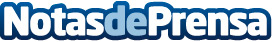 Vicente Iborra amplía su contrato con el Sevilla FC hasta 2020Datos de contacto:Nota de prensa publicada en: https://www.notasdeprensa.es/vicente-iborra-amplia-su-contrato-con-el Categorias: Fútbol http://www.notasdeprensa.es